					ПРЕСС-РЕЛИЗ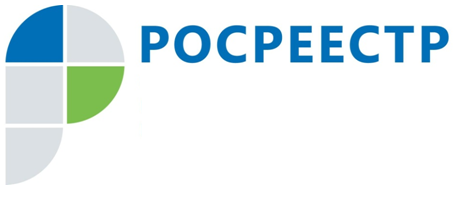 УПРАВЛЕНИЕ РОСРЕЕСТРА ПО МУРМАНСКОЙ ОБЛАСТИ СООБЩАЕТУправление Росреестра по Мурманской области информирует, что с 1 января 2020 года устанавливается новое распределение между бюджетами денежных взысканий (штрафов) в связи с вступлением в силу Федерального закона от 15.04.2019 № 62-ФЗ «О внесении изменений в Бюджетный кодекс Российской Федерации».Новая редакция  статьи 46 Бюджетного кодекса Российской Федерации предусматривает, что по общему правилу, все суммы административных штрафов будут поступать в разные бюджеты в зависимости от того, кем вынесено решение (постановление) о назначении административного наказания. Распределение денежных взысканий следующее:И.о. начальника Кандалакшского межмуниципального отдела Управления  Росреестра по Мурманской области Светлана Микитюк прокомментировала: «Статьей 46 Бюджетного кодекса регулируются нормативы зачисления штрафов, новый порядок зачисления начнет действовать с 1 января 2020 года, в соответствии с ним штраф будет поступать именно в тот бюджет, из которого осуществляется финансовое обеспечение деятельности органа, налагающего штраф. При этом, как поясняет Минфин России, доходы от штрафов, поступающие в бюджетную систему Российской Федерации в счет погашения задолженности, образовавшейся до 1 января, в 2020 году подлежат зачислению в соответствующие бюджеты бюджетной системы Российской Федерации по нормативам, действовавшим в 2019 году».Просим об опубликовании (выходе в эфир) данной информации (с указанием ссылки на публикацию) уведомить по электронной почте: polzori@r51.rosreestr.ruКонтакты для СМИ: Акимова Елена Аркадьевнател.: (881532) 7-27-30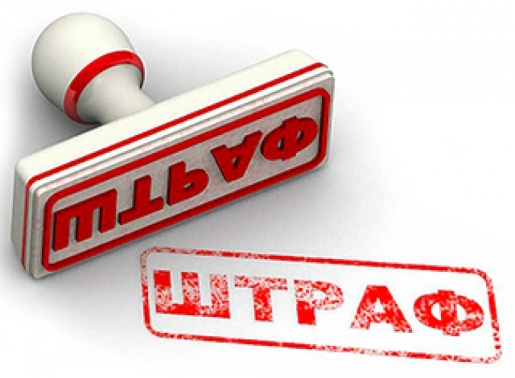 Об изменении с 01.01.2020 года порядка зачисления в бюджеты бюджетной системы Российской Федерации сумм денежных взысканий (штрафы) за нарушения законодательства, выявляемые при осуществлении государственного земельного надзораКем принято решение о наложении административного штрафаВ какой бюджет поступают денежные взысканияПостановления, вынесенные судьями федеральных судов, должностными лицами федеральных государственных органовФедеральный бюджетПостановления, вынесенные должностными лицами органов исполнительной власти субъектов РФБюджеты субъектов РФПостановления, вынесенные мировыми судьями Бюджеты субъектов РФ и местные бюджеты в равных доляхСуммы штрафов, установленных КоАП РФ за административные правонарушения, выявленные должностными лицами органов муниципального контроляБюджеты муниципальных образований